Lesson 1 - Actions are underlined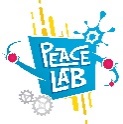 Gather - Opening Prayer - Weekly Message-Welcome & Opening Prayer-Announce Message - Blessed are the Peacemakers-MusicWorship - Sacred Scripture/Story/Drama Skit-Memory Passage - “Blessed are the Peacemakers, for they will be called the children of God.” - Matthew 5:9-Scripture - Drama or Read from Bible or from Story BookletRespond - Response Sessions Active - Interactive/Peace Lab Experiment-Bible Verse Relay - Bible verse parts are in a bag - kids have to put their verse in order (can tape them to a wall use their tables) you can play teams or each kid will get their own cards to order) page 6Bible - Memory Verse/Reflection/Activity Books-Review the Scripture Story - reflection questions page 8-Read Lab Booklet - Grades 5-8  Lab Book  Page 5-Peace Lab Discovery – Discovering peace and becoming a peace make take time.  It’s not something we can do each day, but something we will continue to each day of our lives.  As we start to practice peace, we may notice that others start to practice it too.-trim a piece of celery place the stalk inside a clear glass with colored water and say:  you won’t see the results today, but the next time we meet, you will see color spreading through the celery.  This is how peace is - we don’t always see the results right away, but it will spread, and we will see them someday. Page 9-Peacemaker Cheer Page 9-Practice knowing one another - break into pairs 3mins, discover commonalities - explain getting to know people is one way to be a peacemaker-Learn How to treat our enemies - Mt 5:43-44 and Mt 5:38-48Creative - Craft/Review-Peace Rocks Page 8Send - Closing Prayer - ReviewChallenge Wall Hanging